        Thinkographic: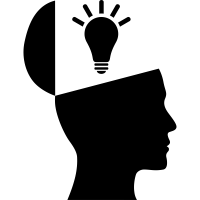              Tuning in to a topic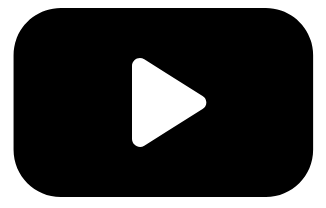 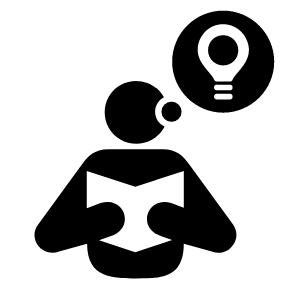 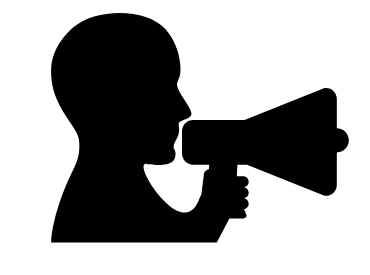 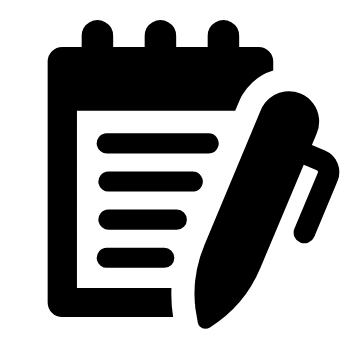 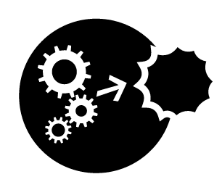 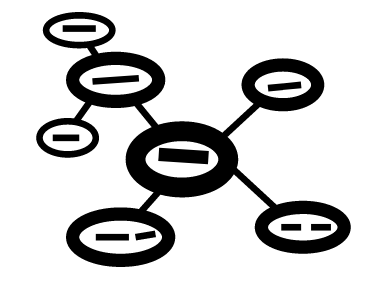 